NAGYKOVÁCSI NAGYKÖZSÉG ÖNKORMÁNYZATOKTATÁSI, KULTURÁLIS, SPORT, TURISZTIKAI ÉS KÖRNYEZETVÉDELMI BIZOTTSÁGELNÖKEMEGHÍVÓ Nagykovácsi Nagyközség ÖnkormányzatánakOktatási, kulturális, sport, turisztikai és környezetvédelmi bizottságüléséreAz ülés helye: 	Öregiskola Közösségi Ház és Könyvtár	(2094 Nagykovácsi, Kossuth u. 78.)Időpontja: 		2018. október 15. (hétfő) 17 óra Napirend: Nyílt ülés:Az Öregiskola Közösségi Ház és Könyvtár Alapító Okiratának módosítása és a módosító okirat elfogadása E – 98Előterjesztő: Kiszelné Mohos Katalin polgármesterElőadó: dr. Halmosi-Rokaj Odett aljegyzőTárgyalja: OKBA Kispatak Óvoda 2017/2018. nevelési évi nevelő-oktató munkájáról szóló beszámolójának, valamint a 2018/2019. évi munkatervének jóváhagyása, tájékoztatás az intézmény pedagógiai programjáról E – 99Előterjesztő: Kiszelné Mohos Katalin polgármesterElőadó: Grégerné Papp Ildikó osztályvezető	Tágyalja: OKBDöntés Nagykovácsi Nagyközség Helyi Esélyegyenlőségi ProgramjárólE – 106Előterjesztő: Kiszelné Mohos Katalin polgármesterElőadó: Grégerné Papp Ildikó osztályvezetőTárgyalja: OKBDöntés a „Kulturális intézmények a köznevelés eredményességéért” címen kiírt VEKOP-7.3.4-17 kódszámú pályázaton való részvételről E – 103Előterjesztő: Kiszelné Mohos Katalin polgármesterElőadó: Grégerné Papp Ildikó osztályvezetőTágyalja: OKBAz előterjesztés később kerül kiküldésre.Nagykovácsi, 2018. október 11.Fodor Attila sk.bizottsági elnök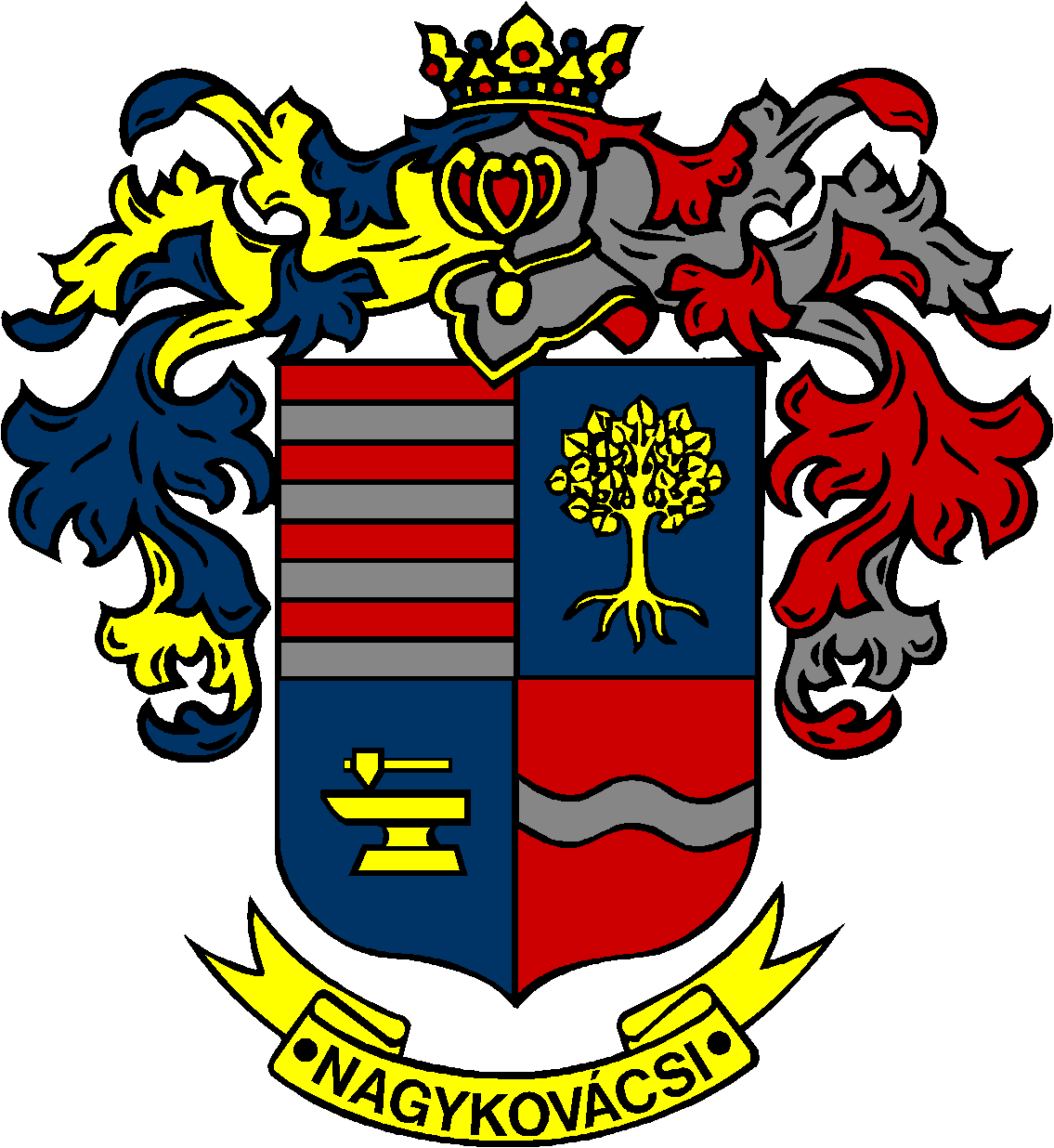 